SPA 101REV	- Homework Handout 2						Nombre_________________Complete this homework BEFORE the following class 				Total ________/15Before Reading/Antes de leer:1. Imagina la conversación que ocurre entre el Rey y el negro palafrenero. Inventa una breve conversación entre los dos hombres. Escribe en español en las nubes blancas. (2 puntos)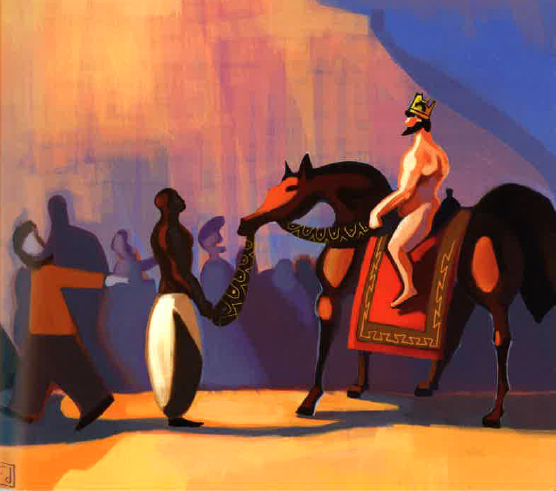 Read/Leer: Ahora lee “El traje invisible” (p. 17-18). After Reading/Después de leer:2. Escribe, en español, una breve definición de los siguientes términos. (4 pts.)a. hijo ilegítimo  ______________________________________________________________________________________________________________________________________________________________________b. ciego _____________________________________________________________________________________________________________________________________________________________________________c. desnudo  __________________________________________________________________________________________________________________________________________________________________________d. engañar  __________________________________________________________________________________________________________________________________________________________________________Gramática: Primero, en inglés, escribe una breve descripción de la diferencia entre cada par de verbos. Segundo, en español, usa cada verbo en una oración completa. (9 pts.)a. ser/estarLa diferencia: ________________________________________________________________________________________________________________________________________________________________________Oración 1 (ser): ______________________________________________________________________________________________________________________________________________________________________Oración 2 (estar): _____________________________________________________________________________________________________________________________________________________________________b. saber/conocerLa diferencia: ________________________________________________________________________________________________________________________________________________________________________Oración 1 (saber): ____________________________________________________________________________________________________________________________________________________________________Oración 2 (conocer): __________________________________________________________________________________________________________________________________________________________________c. pedir/preguntarLa diferencia: ________________________________________________________________________________________________________________________________________________________________________Oración 1 (pedir): _____________________________________________________________________________________________________________________________________________________________________Oración 2 (preguntar): _________________________________________________________________________________________________________________________________________________________________